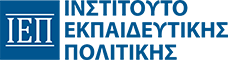 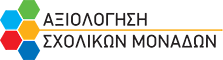 Έτησια Έκθεση Εσωτερικής Αξιολόγησης του Εκπαιδευτικού Έργου της Σχολικής Μονάδας (έτος αναφοράς: 2021-2022)Α. ΤΑΥΤΟΤΗΤΑ ΣΧΟΛΙΚΗΣ ΜΟΝΑΔΑΣΚαταγράφονται συνοπτικά τα χαρακτηριστικά και οι ιδιαιτερότητες της σχολικής μονάδας, που κρίνονται σημαντικά για την αποτύπωση της εικόνας του σχολείουΤαυτότητα και περιφέρεια:Το σχολείο ιδρύθηκε το 1986 για να καλύψει τις ανάγκες των παιδιών της ενορίας Παναγίας Τουρλωτής καθώς και των μαθητών του 4ου Δ.Σ. ΦΡΟΥΡΙΟΥ ΧΙΟΥ.Κατά στο σχ. Έτος 2021-2022 φοίτησαν 80 μαθητές εκ των οποίων 1 πρόσφυγας.Από το 2017 έως και το 2020-21 φιλοξενήσαμε ΔΟΜΗ ΔΥΕΠ. Είναι 6/θέσιο.Η ιστοσελίδα του σχολείου μας είναι εδώ: http://4dim-chiou.chi.sch.gr/Τα όρια του σχολείου είναι εδώ: http://4dim-chiou.chi.sch.gr/?p=38942 Όραμα του σχολείουΤο όραμα μας είναι ένα σχολείο ανοιχτό στην κοινωνία και στις αλληλεπιδράσεις, δεκτικό στη διαφορετικότητα που πλουτίζει τα πνευματικά μας ερεθίσματα ,οδηγεί σε γόνιμο διάλογο και ερευνητική μάθηση  και εξαλείφει τις αφορμές του σχολικού εκφοβισμού και του κοινωνικού και έμφυλου ρατσισμού, προσανατολισμένο στην αγάπη, την αλληλεγγύη, την συλλογικότητα και την εμβίωση ειρηνικών τεχνικών στην επίλυση συγκρούσεων.Θέλουμε τα μέλη της σχολικής μας κοινότητας, εκπαιδευτικοί, μαθητές, γονείς και βοηθητικό προσωπικό να γνωρίζουν στην πράξη πως μπορούν να εκφραστούν ελέυθερα, να ερευνήσουν, να ρωτήσουν να συζητήσουν και να πειραματιστούν και ο σχολικός χώρος να συνιστά για όλους ένα πεδίο συνεργασίας, αλληλοεκτίμησης και εμπιστοσύνης, όπου θα αναπτύσσεται η προσωπικότητα με θεμέλια την γνώση , την περιέργεια την εμπιστοσύνη, πάντα μέσα στα παιδαγωγικά και εκπαιδευτικά όρια που ο νόμος θέτει.Η αίσθηση της χαράς και της ευτυχίας συνιστά επίσης το σχολικό κλίμα που επιδιώκουμε για όλα τα μέλη μας.Μέσα σε αυτό το πλαίσιο αναπτύσσουμε δράσεις παιδαγωγικής, μαθησιακής και διοικητικής λειτουργίας ενώ παράλληλα φροντίζουμε για την επαγγελματική ανάπτυξη των εκπαιδευτικών μας.Προγράμματα-καινοτομίεςΣτο σχολείο μας προωθείται η βιωματική μάθηση, η συνεργασία και καινοτόμα προγράμματα που αφορούν :ΑστρονομίαUNESCO ASPnetΚατά τάξη ή διαταξικές συνεργασίεςΔιασχολικές συνεργασίεςΌλα τα παραπάνω υπάγονται και αναπτύσσονται κάτω από την ομπρέλα των στόχων του σχολείου που είναι:Η αειφορία και ο αειφόρος τρόπος ζωής και σκέψηςΗ καλλιέργεια γνώσεων και συμπεριφορών και η υλοποίηση δράσεων που οικοδομούν στην προσωπικότητα των μαθητών την έννοια της ατομικής ευθύνης και οδηγούν στην συνειδητοποίηση της ιδιότητας του Παγκόσμιου Πολίτη και του Πρέσβη Πολιτισμού της ΕιρήνηςΤην Διαπολιτισμική Μάθηση, την αποδοχή της διαφορετικότητας και την γνώση της παγκόσμιας πολιτισμικής κληρονομιάς, αρχόμενης από την γνώση της κληρονομιάς της πατρίδας μαςΒ. ΣΥΝΟΛΙΚΗ ΑΠΟΤΙΜΗΣΗ ΤΟΥ ΕΡΓΟΥ ΤΟΥ ΣΧΟΛΕΙΟΥΘετικά σημείαΟι εκπαιδευτικοί επιχείρησαν, παρά τις δυσκολίες της ύλης και των απουσιών λόγω covid,να εισάγουν στη σχολική καθημερινότητα μορφωτικά επωφελείς και κοινωνικά αντισταθμιστικές πρακτικές. Προσπάθησαν ακόμη, να υποστηρίξουν και να εντάξουν τις ευάλωτες ομάδες μαθητών/μαθητριών και μαθητών/μαθητριών με ειδικές εκπαιδευτικές ανάγκες και συνάντησαν ειδικές δυσκολίες αλλά κατάφεραν να μην χάσουν την επαφή μαζί τους επινοώντας τρόπους κοπιώδεις και out of the box. H επινοητικότητα ,η ευσυνειδησία και η αγάπη των εκπαιδευτικών για τη δουλειά τους και τα παιδιά, οδήγησε το σχολείο μας να σημειώσει στην τόσο δύσκολη χρονιά σημαντικά επιτεύγματα καλλιέργειας αξιών και γνώσεων, μερικά από τα οποία ενδεικτικά παραθέτονται στα τεκμήρια.Οι σχέσεις των μελών του Συλλόγου Διδασκόντων χαρακτηρίζονται από αλληλοσεβασμό, αλληλεγγύη, συνεργατικότητα, επινοητικότητα, ενότητα και πραγματική ενσυναίσθηση. Τα χαρακτηριστικά αυτά επιτρέπουν στη σχολική μονάδα να λειτουργεί ευέλικτα και προσαρμοστικά σε κάθε δυσκολία αλλά και να προχωρά στον εντοπισμό των αναγκών και στον σχεδιασμό και την υλοποίηση από κοινού δράσεων που ωφελούν όλα τα μέλη της σχολικής κοινότητας: γονείς-μαθητές-τριες-εκπαιδευτικούς και :Θεραπεύουν προβληματικές καταστάσεις ή τις προλαμβάνουν πριν εξελιχθούν σε μοτίβαΑναπτύσσουν μαθησιακές, κοινωνικές, προσωπικές δεξιότητες αναδεικνύοντας το προσωπικό προφίλ κάθε μαθητή-τριας, εκπαιδευτικού ή γονέα ατομικά και σε πλαίσιο λειτουργίας ομάδας.Οι σχέσεις σχολείου -οικογένειας είναι σε εξαιρετικό σημείο: Οι γονείς, μέσα από διαρκείς διαδικασίες που καλλιεργούν οι εκπαιδευτικοί , έρχονται σε επαφή και είναι γνώστες της παιδαγωγικής εργασίας μέσω της κοινοποίησης και της εξωστρέφειας του σχολείου, οπότε , μέσω της συμμετοχής τους σε κοινές δράσεις και συζητήσεις νιώθουν ενεργά και ζωντανά μέλη της σχολικής κοινότητας. Επίσης, το σχολείο επιδιώκει συναντήσεις με γονείς είτε ατομικές είτε σε συσκέψεις, για να συνεργαστεί μαζί τους στην επίλυση θεμάτωντων παιδιών τους ή στην προώθηση και ανάδειξη των ιδιαίτερων δεξιοτήτων τους.Η εξωστρέφεια του σχολείου προωθείται με τις δράσεις του και συντελεί στις καλές του σχέσεις με την εγγύτερη αλλά και ευρύτερη κοινότηταΣημεία προς βελτίωσηΣημείο προς βελτίωση όπου απαιτείται συνεργασία με το ΥΠΑΙΘ: Χρειαζόμαστε περισσότερο χρόνο για τα εργαστήρια δεξιοτήτων τα οποία αποδείχτηκε ότι είναι πολλά για ένα σχολικό έτος διότι θα πρέπει να συνυπολογιστεί και ο χρόνος που διατίθεται σε άλλες εκπαιδευτικές δράσεις και επισκέψεις, όπως και ότι οι απουσίες λόγω επιδημιών δεν επιτρέπουν στον εκπαιδευτικό να ολοκληρώσει ενότητες. Επίσης, ο χρόνος που διατίθεται στις Ε-ΣΤ τάξεις για τις δεξιότητες δεν φτάνει για την πλήρη ανάπτυξή τους.Αποφασίσαμε να συντάξουμε για την επόμενη χρονιά ένα πρωτόκολλο συνεργασίας με τις ειδικότητες που θα αφορούν πλήρη σχεδιασμό της εμπλοκής τους ανά τρίμηνο σε κάθε δεξιότητα που ασχολείται η κάθε τάξη. Αυτό βέβαια απαιτεί πολύ χρόνο ενασχόλησης από την πλευρά τους που δεν υπάρχει επειδή μοιράζονται σε πολλά σχολεία.Την επόμενη σχολική χρονιά θα δώσουμε βάρος στην ανάπτυξη ψηφιακών δεξιοτήτων στα παιδιά σε συνεργασία με τον εκπαιδευτικό πληροφορικής σε βασικές γνώσεις ώστε να μπορούν να αποτυπώνουν τις εργασίες τους ψηφιακά . Η συνεργασία θα αφορά και τον υπεύθυνο εκπαιδευτικό της τάξης που θα πρέπει να εισάγει τις ψηφιακές δεξιότητες σε καθημερινή βάση ως εργαλείο στις εργασίες και στην έρευνα.Παράλληλα, θα μειωθεί έτσι και το οικολογικό αποτύπωμα του σχολείου αφού δεν θα γίνεται έγχαρτη χρήση.Θετικά σημείαΣτο σχολείο μας οι προβληματισμοί κάθε πεδίου συζητούνται διεξοδικά  και οι αποφάσεις λαμβάνονται συλλογικά. Ό,τι καταφέρνουμε οφείλεται στον αλληλοσεβασμό , την αλληλοκατανόηση και το καλό και ευχάριστο κλίμα που επιτρέπει στους εκπαιδευτικούς αλλά και στο υπόλοιπο βοηθητικό προσωπικό να νιώθουν ισότιμα και ισάξια μέλη μιας μεγάλης οικογένειας. Αυτό ωφελεί τόσο στην ανάδειξη του επαγγελματισμού όσο και στην ανύψωση του ηθικού όλων στον υψηλότερο βαθμό που επιτρέπουν οι ιδιαίτερες συνθήκες α)του σχολείου ως κυττάρου της κοινωνικής φυσιογνωμίας της περιοχής της Τουρλωτής β)οι οικονομικοί πόροι που διατίθενται στα σχολεία προς επίτευξη αγορών εξοπλισμού κτλ και γ) οι αντικειμενικές δυσκολίες το σπαστού ωραρίου λόγω ανάθεσης ωρών και στο ολοήμερο, ο τεράστιος όγκος ύλης που προσπαθούμε να εξυπηρετήσουμε όχι εις βάρος της ουσιαστικής εμβάθυνσης. Έτσι λειτουργήσαμε και στο τρέχον σχολικό έτος. Ωστόσο, υπάρχει ο φόβος μήπως η διαμόρφωση του συμμετοχικού, συλλογικού και συνεργατικού πλαισίου εργασίας όλων των παραγόντων της σχολικής μας ζωής υπονομευθεί από τις πολιτικές διαχωρισμού τους σε αξιολογητές και αξιολογούμενους, σε ηγεσία και προσωπικό, την κάθετη κατηγοριοποίηση και τις ταμπέλες σε ανεπαρκείς, επαρκείς, πολύ καλούς και εξαίρετους, κλπΣημεία προς βελτίωσηΘα πρέπει να είμαστε σε διαρκή επαγρύπνηση για να διαφυλλάξουμε όσα με κόπο κατακτήσαμε.Αυτό, από μόνο του συνιστά και απαιτεί διηνεκή αυτοβελτίωση και αναστοχασμό σε επίπεδο ατομικό και συλλογικόΘετικά σημείαΣυνεχής διάλογος μεταξύ των εκπαιδευτικών της πράξης για θέματα παιδαγωγικών και διδακτικών πρακτικών.Ελεύθερη ανταλλαγή εκπαιδευτικού υλικού από τους εκπαιδευτικούς της πράξης στο διαδίκτυο.Διδακτικές παρεμβάσεις και προγράμματα για την αντιμετώπιση απειλών όπως η περιβαλλοντική κρίση, η καταπάτηση των ανθρώπινων δικαιωμάτων και η καλλιέργεια πνεύματος αλληλεγγύης και σεβασμού όλων των ανθρώπων και ιδιαίτερα των πιο αδύναμων.Παρακολούθηση σεμιναρίων, επιμορφώσεων και μεταπτυχιακών σπουδώνΕνεργή συμμετοχή σε εθνικά και ευρωπαϊκά σεμινάριαΣημεία προς βελτίωσηΠάντα υπάρχει περιθώριο βελτίωσης και αυτοβελτίωσης φτάνει η προσπάθεια των εκπαιδευτικών να μην αγγίζει τα όρια της προσωπικής εξάντλησης.Ο χρόνος που περισσεύει είναι πραγματικά ελάχιστος και τα επιτεύγματα των εκπαιδευτικών όσον αφορά την αυτοβελτίωσή τους οφείλονται κυριολεκτικά στην αυτοθυσία τους: είναι ενήλικες με πλήθος υποχρεώσεων στην προσωπική και επαγγελματική ζωή. Όμως, όπως οι μαθητές μας πρέπει να έχουν καθαρό μυαλό και χρόνο για να αφομοιώσουν έτσι και οι εκπαιδευτικοί. Άρα λοιπόν:Σημείο προς βελτίωση είναι η εύρεση χρόνου για επιμορφώσεις . Εδώ και πάλι καλείται να συνδράμει το ΥΠΑΙΘ εκτιμώντας πως ο σχεδιασμός και ο προγραμματισμός καθιέρωσης υποχρεωτικών εκπαιδευτικών αδειών, για όλους τους εκπαιδευτικούς, θα ήταν επωφελής για την εκπαίδευση.Γ. ΑΠΟΤΙΜΗΣΗ ΤΩΝ ΔΡΑΣΕΩΝ ΒΕΛΤΙΩΣΗΣ ΤΟΥ ΣΧΟΛΕΙΟΥΛειτουργίαΠαιδαγωγική και μαθησιακή λειτουργία Αριθμός Δράσεων που υλοποιήθηκαν 1Άξονες στους οποίους υλοποιήθηκαν Δράσεις ) Σχέσεις μεταξύ μαθητών / μαθητριώνΛειτουργίαΔιοικητική λειτουργίαΑριθμός Δράσεων που υλοποιήθηκαν1Άξονες στους οποίους υλοποιήθηκαν Δράσεις ) Σχολείο και κοινότηταΛειτουργίαΕπαγγελματική ανάπτυξη εκπαιδευτικών Αριθμός Δράσεων που υλοποιήθηκαν 1Άξονες στους οποίους υλοποιήθηκαν Δράσεις )Συμμετοχή των εκπαιδευτικών σε εθνικά και ευρωπαϊκά προγράμματαΠαρατηρήσεις   /   ΣχόλιαΤα προγράμματα ολοκληρώθηκαν στον καλύτερο δυνατό βαθμό με υπερπροσπάθεια όλων των μελών της σχολικής κοινότητας και επέφεραν πολύ καλά αποτελέσματαΣημαντικότερα αποτελέσματα των ΔράσεωνΩς προς την 1η Δράση:Η προετοιμασία που προηγήθηκε βοήθησε ώστε ξεκινήσαμε και υλοποιήσαμε με μεγάλη επιτυχία το πρόγραμμα της Σχολικής Διαμεσολάβησης: τα μέλη της σχολικής κοινότητας ήταν ήδη στο “δρόμο”. πεζοπορούσαν δουλεύοντας αξίες και συναισθήματα και τεχνικές. Μπορούσαν να εκλέξουν πια μια Επιτροπή Σχολικής Διαμεσολάβησης απαρτιζόμενη από μαθητές και να δεχτούν να δουλέψουν μαζί της σε συνεδρίες όταν προέκυπτε σύγκρουση. Και αυτό έγινε: οι συμφωνίες που έκλειναν τα συγκρουόμενα μέλη με την Επιτροπή ήταν απόλυτα σεβαστές από όλη την κοινότητα και κοινοποιούνταν.Βεβαίως, υπήρχε ανατροφοδότηση από την Επιτροπή που παρακολουθούσε διακριτικά τις εξελίξεις.Υπήρξαν ελάχιστες ως μηδαμινές αποκλίσεις από την τήρηση των συμφωνημένων. Αυτό εξηγείται και από την παρορμητικότητα κυρίως στην προεφηβική φάση των παιδιών της Στ τάξης, χωρίς όμως να απαλλάσσονται των ευθυνών τους.Παρατηρήσαμε πως οι συγκρούσεις μεταξύ μαθητών-τριών μειώθηκαν και πως τα παιδιά έφταναν στο θετικό σημείο να τις λύνουν μεταξύ τους και χωρίς να παραπέμπονται στην Επιτροπή Σχολικής Διαμεσολάβησης. Ο τρόπος που λειτούργησε σε αυτόν το τομέα το σχολείο, επηρέασε θετικά και την συμπεριφορά κάποιων δύσκολων γονέων: ήρθαν πιο εύκολα σε συναντήσεις και συμφωνίες μαζί μας με σκοπό την βελτίωση του οικογενειακού κλίματος και της κοινωνικής ένταξης των παιδιών τους στο σχολείο.Ως προς την 2η Δράση:Τα αποτελέσματα που έδωσαν τα focus groups μέσα από την κάθετη και οριζόντια αλληλεπίδραση του moderator και των συμμετεχόντων έδειξε πως οι δραστηριότητες που πραγματοποιήθηκαν στο σχολείο στα πλαίσια αυτής της δράσης ενίσχυσαν την εξωστρέφεια και την κοινωνικότητα των μαθητών-τριών, το ενδιαφέρον τους για τα κοινά και το προφίλ τους ως μικρών υπεύθυνων πολιτών που τολμούν να συνδιαλέγονται με δημόσιους και ιδιωτικούς φορείς προτάσσοντας την γνώμη τους. Παράλληλα αναδείχθηκε η σπουδαιότητα α)του καλού και στοχοπροσανατολισμένου σχεδιασμού της δράσης, β)του έγκαιρου προγραμματισμού γ)της εξαιρετικής συνεργασίας των εκπαιδευτικών μεταξύ τους διότι υπήρξε αλληλοβοήθεια και συχνές αλλαγές ωρολογίου προγράμματος για να εξυπηρετηθούν οι επισκέψεις χωρίς να χαθεί η διδακτέα ύλη και τέλος της προθυμίας των φορέων να ανταποκριθούν στις προσκλήσεις μαςΩς προς την 3η Δράση:Η αξιοποίηση ερωτηματολογίου προς εκπαιδευτικούς, συνέντευξης με μαθητές και παρατήρησης στην τάξη έδωσε τα εξής αποτελέσματα:Παρατηρήθηκε καλή συμπεριφορική δραστηριότητα των μελών της σχ. κοινότητας σε επίπεδο συνεργασίας και ανάπτυξης διαπροσωπικών σχέσεων με τα συνεργαζόμενα τρίτα μέρη, βελτίωση της πρόθεσης ανταλλαγής μεθόδων και πρακτικών και της αντίστοιχης διάδρασης των συνεργαζόμενων μερών προς όφελος της γνώσης, του ψηφιακού εγγραμματισμού και της ευκολίας υιοθέτησης καλύτερων μεθόδων.Η σχολική κοινότητα αντιλήφθηκε την σπουδαιότητα της δια βίου μάθησης σε ένα συνεχώς μεταβαλλόμενο παγκόσμιο περιβάλλον που απαιτεί την προσαρμογή μας σε αυτό μετά από διερεύνηση και τηρώντας ασφαλιστικές δικλείδες...Επιπροσθέτως ενισχύθηκε η τόλμη και το θάρρος των μαθητών ως προς τις κοινωνικές τους δεξιότητες με άγνωστους και αλλοδαπούς μαθητές και θα σημειώσουμε ακόμα την πρακτική εξάσκησή τους στην επικοινωνία στην αγγλική γλώσσα την οποία οι μαθητές μας μιλούν πολύ καλά ώστε να καταλάβουν την χρησιμότητά της ως εργαλείου επικοινωνίας , μάθησης και ανταλλαγής εμπειριών.Μας διευκόλυνε η προηγούμενη εμπειρία μας στα προγράμματα ΟΔΥΣΣΕΑΣ και ASPnet UNESCO, τα οποία συνεχίσαμε αλλάζοντας βέβαια θεματική ενότητα καθώς και η ενδοσχολική επιμόρφωση σε ψηφιακά εργαλείαΔυσκολίες που παρουσιάστηκανΣτην 1η Δράση:Μετά από δύο χρόνια τηλεκπαίδευσης διαπιστώθηκε ότι οι μαθητές δεν μπορούσαν εύκολα να αναγνωρίσουν και να ελέγξουν τα συναισθήματά τους. Οι μαθητές δεν ήθελαν πάντα να μιλήσουν και να εκφράσουν τα παράπονά τους. Η συμπεριφορά τους όμως έδειχνε ότι συσσωρεύονταν αρνητικά συναισθήματα που οδηγούσαν σε εντάσεις εντός του σχολικού χώρου. Ο χρόνος μέσα στο σχολείο δεν επαρκούσε παράλληλα με τα μαθήματα για επιπλέον δραστηριότητες και αυτό δημιουργούσε ένα πρόσθετο άγχος. Οι περιορισμοί που είχαν τεθεί λόγω πρωτοκόλλων Covid περιόριζαν την ευελιξία των εκπαιδευτικών και οι απουσίες εκπαιδευτικών και μαθητών εξαιτίας της πανδημίας δυσχέραιναν ακόμα περισσότερο την εκπαιδευτική διαδικασία και την υλοποίηση της δράσης.Ησυνεργασία με κάποιους γονείς(ελάχιστους) δεν ήταν πάντα εφικτή είτε γιατί δεν υπήρχε διαθέσιμος χρόνος από την πλευρά του γονέα είτε επειδή κάποιοι εθελοτυφλούσαν σε θέματα συμπεριφοράς των παιδιών τους.Επίσης, δεν κατέστηδυνατόν να έχουμε άμεση συμβουλευτική υποστήριξη από την "ΑΝΤΙΓΟΝΗ" εξαιτίας έλλειψης προσωπικού όπως μας ενημέρωσαν.Στην 2η Δράση:Τα μέτρα πρόληψης κατά covid περιόρισαν τις μετακινήσεις μας καθώς είμαστε μικρό σχολείο τοποθετημένο πολύ μακριά από το κέντρο και πρέπει να μετακινούμαστε με λεωφορείο. Το κόστος του λεωφορείου δεν μπορούσε να καλυφθεί από ένα μετακινούμενο τμήμα. Οι απουσίες μαθητών και εκπαιδευτικών που ασθένησαν με covid δημιουργούσαν κενά και καθυστερήσεις στην εξέλιξη των δράσεων.Επίσης, η προθεσμία αποτύπωσης των δράσεων έως 31/5 είχε ως αποτέλεσμα κάποιες δράσεις μας που εξελίσσονταν ακόμα έως και 14/6 να μηνπρολάβουν να τεκμηριωθούν με υπερσυνδέσμουςΣτην 3η Δράση:Καθυστερήσεις λόγω απουσιών ασθενών μαθητών και εκπαιδευτικών από covid στην Ελλάδα και στην Πολωνία όπου τα σχολεία ήταν κλειστά έως μέσα Μαρτίου. Πρόβλημα εύρεσης χρόνου μέσα στο διδακτικό ωράριο για την υλοποίηση θεωρητικών πεδίων των προγραμμάτωναλλά και διαδικτυακών συναντήσεων : η ΣΤ τάξη που υλοποίησε τα προγράμματα βρήκε μετά βίας χρόνο γι αυτά, πολλές φορές, συνδυάζοντάς τα με άλλα μαθήματα όπως Κοινωνική και Πολιτική Αγωγή, Αγγλικά, ΤΠΕ κτλ.Δεν βρίσκαμε πάντα διαθέσιμη ώρα για οnline meeting στο twinspace με αποτέλεσμα να χρησιμοποιούμε webex .Υπήρξε, επίσης, πρόβλημα κακής σύνδεσης internet στις συναντήσεις με Πολωνία, καθώς και όχι ιδιαίτερα ευέλικτη πολιτική του σχολείου της Πολωνίας να διαθέσει τους μαθητές της με τρόπο ώστε να εξυπηρετούνται και τα δύο σχολεία στις ώρες CET.Ανάδειξη Πρακτικών και προτάσεις για αξιοποίησή τους από άλλα σχολεία (προαιρετικά).Πρακτική 1 ΆξοναςΣχέσεις μεταξύ μαθητών / μαθητριώνΤίτλος Δράσης1 Υποστήριξη και ενίσχυση της συνεργασίας μεταξύ μαθητών/τριών 2 Διαμόρφωση κλίματος αλληλοσεβασμού, εμπιστοσύνης και σεβασμού της διαφορετικότητας. 3 Πρόληψη και αντιμετώπιση σχολικής βίας και εκφοβισμού.Στόχος ΒελτίωσηςΝα είναι σε θέση να διαχειρίζονται / εκφράζουν τα συναισθήματά τους, ώστε να αντιμετωπίζουν συγκρουσιακές καταστάσεις.Να καλλιεργήσουν την ενσυναίσθηση ώστε να αντιλαμβάνονται τη διαφορετικότητα / μοναδικότητα του καθενός.Να αισθάνονται ασφάλεια στο να εκφράζουν τους φόβους και τις κακοποιητικές συμπεριφορές που αντιμετωπίζουν.Δημιουργία κλίματος αλληλοσεβασμού και εμπιστοσύνης, ανάπτυξη συλλογικού πνεύματος και αλληλεγγύης μεταξύ μαθητών/τριών.Ενέργειες ΥλοποίησηςΓια το σχολικό έτος 2021-22 υλοποιήσαμε το πρόγραμμα της Σχολικής Διαμεσολάβησης ως τρόπο επίλυσης συγκρούσεων μεταξύ των μαθητών –μαθητριών. Ακολουθήσαμε 3 Βήματα:Βήμα 1: Ενδοσχολική επιμόρφωση εκπαιδευτικών από την διευθύντρια διάρκειας 4 ωρών στο πρόγραμμα σχολικής διαμεσολάβησης «ΑΝΤΙΓΟΝΗ»(έντυπο υλικό της ΑΝΤΙΓΟΝΗΣ :http://4dim-chiou.chi.sch.gr/wp- content/uploads/2022/05/Sholiki_Diamesolavisi.pdf )και με υποστήριξη από το βιβλίο ” Διαχείριση της αντιπαράθεσης” των Ted Huddleston και David Kerr (Πλαίσιο του Προγράμματος του Συμβουλίου της Ευρώπης ” Ανθρώπινα Δικαιώματα και Δημοκρατία σε Δράση” : http://4dim-chiou.chi.sch.gr/wp-content/uploads/2022/05/Managing_Controversy_Greek_Final_WEB.pdf )Βήμα 2:  Προετοιμασία «εδάφους». Συντονίστηκε όλο το εκπαιδευτικό έργο και τα μελη της σχολικής κοινότητας με στόχο την καλλιέργεια συναισθηματικών και κοινωνικών δεξιοτήτων κυρίως στα παιδιά αλλά και στους γονείς ώστε να προωθηθεί και να ενστερνιστεί από όλους ένα σχέδιο επίλυσης συγκρούσεων με ειρηνικό τρόπο. Συνεργαστήκαμε σε εβδομαδιαία βάση με γονείς καταστρώνοντας και συμφωνώντας από κοινού σε κοινό πλαίσιο διαχείρισης παιδιών που παρουσίασαν προβληματική συμπεριφορά με πολύ καλά αποτελέσματα.Απαιτήθηκε η συμφωνία όλων για την διάχυση και εμποτισμό κάθε δράσης μας με τις αξίες της ειρήνης. Ενδεικτικά :http://4dim-chiou.chi.sch.gr/?cat=38 Σχολική διαμεσολάβηση-Εργαστήρια Δεξιοτήτων: Δικαιώματα- Υποχρεώσεις-Βασικά βήματα προετοιμασίαςΕκπονήθηκαν πλαίσια κανόνων καλής συμπεριφοράς, εντός και εκτός των τάξεων. Αναπτύξαμε δράσεις συνεργασίας μεταξύ μαθητών : Ενδεικτικά :http://4dim- chiou.chi.sch.gr/?m=202112 Χριστουγεννιάτικη γιορτή στην αυλή!http://4dim-chiou.chi.sch.gr/?p=5297 Σχέσεις μελών μαθητικής κοινότητας: Απόκριες στην αυλή!ενώ και τα Εργαστήρια Δεξιοτήτων προσανατολίστηκαν ως προς την επιλογή του περιεχομένου -όπου αυτό συνέπιπτε με την Θεματική- και σίγουρα όλα ως προς την προσέγγιση της διδακτικής λειτουργίας ώστε να εξυπηρετήσουν τον σκοπό της δράσης. Εξασκήθηκαν οι μαθητές στην ειρηνική διευθέτηση συγκρούσεων.Ασχοληθήκαμε με τον σχολικό εκφοβισμό ,την χρήση του διαδικτύου με ασφαλή τρόπο και τον διαδικτυακό εκφοβισμό σε συνεργασία με το Ελληνικό Κέντρο Ασφαλούς Διαδικτύου. Ενισχύθηκε η ενσυναίσθηση με βιωματική προσέγγιση μέσα από εργαστήρια και καλλιεργήθηκαν τεχνικές διαλόγου και ενεργητικής ακρόασης. Ενδεικτικά :http://4dim-chiou.chi.sch.gr/?p=5166 Ε τάξη, Εργαστήριο Δεξιοτήτων, θέμα:”ΟΛΟΙ ΜΑΖΙ ΠΑΙΖΟΥΜΕ ΚΑΙ ΜΑΘΑΙΝΟΥΜΕ”http://4dim-chiou.chi.sch.gr/?p=5028 Β τάξη, Εργαστήριο Δεξιοτήτων:Ο μαγικός κόσμος της τάξης μαςhttp://4dim-chiou.chi.sch.gr/?p=4569 Συναισθήματα Β’ τάξηhttp://4dim-chiou.chi.sch.gr/?p=5269 Δ τάξη, Εργαστήριο δεξιοτήτων, Θέμα:” Όλοι ίσοι στη σχολική μας κοινότητα- Αλληλοσεβασμός και διαφορετικότητα”http://4dim-chiou.chi.sch.gr/?p=4756 Α τάξη, Εργαστήριο Δεξιοτήτων, 3η θεματική:”Αλληλοσεβασμός και Διαφορετικότητα στο Δημοτικό”http://4dim-chiou.chi.sch.gr/?p=5174 Στ τάξη. Εργαστήριο Δεξιοτήτων, θέμα:”όλοι μαζί σπάμε τα δεσμά του σχολικού εκφοβισμού”http://4dim-chiou.chi.sch.gr/?p=4906 Ημέρα ασφαλούς διαδικτύουhttp://4dim-chiou.chi.sch.gr/?p=5438 Γ τάξη: Δικαιώματα και υποχρεώσεις-Εισαγωγικές συζητήσεις για την Σχολική ΔιαμεσολάβησηΕνισχύθηκαν και αναλύθηκαν οι έννοιες της ειρήνης και του πολέμου με τις συνέπειές τους ώστε να αντιληφθούν τα παιδιά την έκβαση της επιθετικότητας σε επίπεδο κρατών και να κατανοήσουν την ευθύνη τους στην διατήρηση της ειρήνης που ξεκινά από την παιδική ηλικία με την υιοθέτηση θετικών συμπεριφορών και αξιών ζωής. Ενδεικτικά :http://4dim-chiou.chi.sch.gr/?p=4599 Ψωμί-Παιδεία-Ελευθερία για την Α΄ τάξηhttp://4dim-chiou.chi.sch.gr/?p=4607 11 Νοεμβρίου Α’ τάξηhttp://4dim-chiou.chi.sch.gr/?p=4819 28η Οκτωβρίου Α’τάξη- ΓΚΟΥΕΡΝΙΚΑhttp://4dim-chiou.chi.sch.gr/?p=5344 Β τάξη: Μπορεί μια φώκια να μας μιλήσει για την ειρήνη;Αναπτύξαμε σχέσεις συνεργασίας σχολείου - οικογένειας και μεγιστοποιήσαμε τη συμμετοχή των παιδιών σε κοινές δραστηριότητες και εκδηλώσεις όπου συνεργάστηκε και ο Σύλλογος Γονέων : Ενδεικτικά :http://4dim-chiou.chi.sch.gr/?p=4962 Σχολικός Κήπος: μια δράση συμμετοχής όλου του σχολείου!http://4dim- chiou.chi.sch.gr/?m=202112 Χριστουγεννιάτικη γιορτή στην αυλή!http://4dim- chiou.chi.sch.gr/?p=5297Σχέσεις μελών μαθητικής κοινότητας: Απόκριες στην αυλή!Συμβουλευθήκαμε σε επίπεδο τάξης αλλά και ατομικά, ειδικούς επιστήμονες σε θέματα συμπεριφοράς και επίλυσης συγκρούσεων.Ενδεικτικά :http://4dim-chiou.chi.sch.gr/?p=4914 Διαχείριση συγκρούσεων στο σχολικό περιβάλλον Γ’ τάξηΒήμα 3: Υλοποίηση του προγράμματος Σχολικής Διαμεσολάβησης: Οι μαθητές και οι μαθήτριες της Στ τάξης εξέλεξαν μια τετραμελή επιτροπή μαθητών, δύο αγόρια και δύο κορίτσια με κριτήριο την ήρεμη και θετική διάθεση, την καλή και ευγενική συμπεριφορά και την ικανότητα διαλόγου και ενεργητικής ακρόασης που έχουν επιδείξει στην σχολική κοινότητα όλα τα χρόνια που φοιτούν. Η επιτροπή κοινοποιήθηκε σε όλες τις τάξεις ώστε όλοι , αν δεν μπορούσαν να λύσουν μεταξύ τους μια σύγκρουση να ζητούν και να κλείνουν συνεδρία με την Επιτροπή. Υπήρξε συμφωνία οι αποφάσεις κάθε συνεδρίας στις οποίες κατέληγαν από κοινού η Επιτροπή και οι προσφεύγοντες σ΄αυτήν-κυρίως μάλιστα καταλήγοντας μετά από συζήτηση να προτείνουν λύσεις οι ίδιοι οι προσφεύγοντες-να γίνονται σεβαστές από όλους. Φυσικά, τηρούνταν το απόρρητο και η εχεμύθεια. Τις συνεδρίες,διακριτικά παρακολουθούσε η συντονίστρια του Προγράμματος Σχολικής Διαμεσολάβησης με ελάχιστες διευκρινιστικές παρεμβάσεις. Τηρήθηκε Ημερολόγιο Καταγραφής Συνεδριών Σχολικής Διαμεσολάβησης. Ενδεικτικά :Σημείωση: Υπάρχει υπεύθυνη δήλωση συναίνεσης γονέων για την προβολή προσώπων στο διαδίκτυο. Παρά το ότι ποτέ δεν δείχνουμε πρόσωπα παιδιών ακόμα και με γραπτή συναίνεση, ωστόσο εδώ, θεωρήσαμε πως η εκφραστική δύναμη της Επιτροπής, αξίζει να προβληθεί .http://4dim-chiou.chi.sch.gr/?p=5176Η λειτουργία της σχολικής διαμεσολάβησης στο σχολείο μαςΥλικό (παράθεση υπερσυνδέσμου) bookcreator   shorturl.at/iBDWZΠρακτική 2 ΆξοναςΣυμμετοχή των εκπαιδευτικών σε εθνικά και ευρωπαϊκά προγράμματαΤίτλος Δράσης- Συμμετοχή σε εθνικά και ευρωπαϊκά προγράμματα (Erasmus κ.λπ.) - Συμμετοχή σε δράσεις κοινωνικού ενδιαφέροντος κ.λπΣτόχος ΒελτίωσηςΝα διευρυνθεί ο συμμετοχικός ορίζοντας εκπαιδευτικών και μαθητών σε δράσεις και εκπαιδευτικές μεθόδους εθνικών και ευρωπαικών προγραμμάτων με σκοπό την γνωριμία και ανταλλαγή πρακτικών και ιδεών και την διάχυση αυτών μεταξύ της εκπαιδευτικής αλλά και της ευρύτερης σχολικής κοινότηταςΝα ενθαρρυνθεί η συνέχιση και η εμβάθυνση πεδίου στις ήδη ρέουσες συμμετοχές του σχολείουΝα αντιληφθούν όλα τα μέλη της σχολικής κοινότητας ότι το σχολείο αποτελεί ένα ζωντανό και διαρκώς μεταβαλλόμενο πεδίο σε σχέση άμεσης διάδρασης με την παγκόσμια κοινότητα.Ενέργειες ΥλοποίησηςΣχετικά με τους στόχους:ΤΕΚΜΗΡΙΩΣΗΠρόγραμμα ΟΔΥΣΣΕΑΣ-ΕΔΙΒΕΑ ΠΑΝΕΠΙΣΤΗΜΙΟΥ ΚΡΗΤΗΣ-10οBoocreator                                         shorturl.at/efBFNΔ.Σ.ΚΟΜΟΤΗΝΗΣhttp://4dim-chiou.chi.sch.gr/?cat=23Το σχολείο ασχολήθηκε για 2η συνεχή χρονιά με το πρόγραμμα ΟΔΥΣΣΕΑΣ που οργανώνει το ΕΔΙΒΕΑ πανεπιστήμιο Κρήτης. Φέτος το θέμα αφορά την ασφάλεια στο διαδίκτυο και συνεργαστήκαμε με το 10ο Δ.Σ.Κομοτηνής αξιοποιώντας ασύγχρονη επικοινωνία μέσω της ψηφιακής πλατφόρμας e-me όπου οι μαθητές των δυο σχολείων χωρίστηκαν σε 4 μεικτές ομάδες συνεργασίας και εκπαιδεύτηκαν επιτυχώς στη χρήση της πλατφόρμας.Συμμετέχει η Στ’ τάξη των δύο σχολείων.Στις 14 Φεβρουαρίου, πραγματοποιήθηκε στο σχολείο μας η πρώτη τηλεδιάσκεψη με το 10ο Δημοτικό Κομοτηνής, στο πλαίσιο του προγράμματος.Ανταλλάξαμε βίντεο γνωριμίας, πληροφορίες για τον τόπο μας και το σχολείο μας.Δεύτερη συνάντηση Οδυσσέαςη δεύτερη τηλεδιάσκεψη με το 10ο Δημοτικό σχολείο Κομοτηνής, πραγματοποιήθηκε 28 Μαρτίου.Μοιραστήκαμε τα συναισθήματα μας από την πρώτη μας συνάντηση, παρουσιάσαμε τις ιστοσελίδες safer internet και interland, παίξαμε κουίζ σχετικά με την ασφάλεια στο διαδίκτυο.Στη συνέχεια μοιραστήκαμε σε ομάδες για να επεξεργαστούμε τα τέσσερα υποθέματα με τα οποία θα ασχοληθούμε :fake news, προσωπικά δεδομένα, εθισμός, διαδικτυακός εκφοβισμός Τέλος καταγράψαμε τις απόψεις μας σε ένα padlet. https://padlet.com/fotisak/10dimkom4odimchiosΤρίτη ΣυνάντησηΤετάρτη 11 Mαϊου , ξαναβρήκαμε τους φίλους μας από την Κομοτηνή για να μιλήσουμε για τα αποτελέσματα της έρευνας που κάναμε με τέσσερα ερωτηματολόγια που αφορούσαν διαδικτυακό εκφοβισμό, προσωπικά δεδομένα, fake news και εθισμό στο διαδίκτυο. Καταλήξαμε σε συμπεράσματα και ανανεώσαμε το ραντεβού μας για την τελευταία τηλεδιάσκεψη όπου θα παρουσιάσουμε τις ψηφιακές μας ιστορίες και έχει προγραμματιστεί για τον Ιούνιο.ASPnet UNESCOhttp://4dim-chiou.chi.sch.gr/?cat=68Συνεχίσαμε τις δράσεις μας ως σχολείο –μέλος στο δίκτυο συνδεδεμένων σχολείων ASPnet UNESCO, παίρνοντας μέρος σε σεμινάρια και παράγοντας υλικό που έχει προγραμματιστεί να αποτυπωθεί σε ψηφιακό βιβλίο και να σταλεί μαζί με την ετήσια έκθεση πεπραγμένων στο ASPnet UNESCO στα τέλη Ιουνίου και μέχρι 25 Ιουλίου. Αποστείλαμε υλικό για τη συμμετοχή του σχολείου μας στο Συνέδριο“Connecting for Peace”.Προσανατολίσαμε τις δράσεις μας στο σκοπό του Δικτύου ASPnet “Building the defenses of peace in the mind of students”, όπως αποδεικνύεται και από την υλοποίηση του προγράμματος της Σχολικής Διαμεσολάβησης που βασίζεται στις Αξίες του Πολίτη της Ειρήνης και του Κόσμου.Etwinning : "Climate change is changing us" Συνεργαστήκαμε με το σχολείο Pilica, PolandSzkoła Podstawowa nr 1 w Pilicy σε ένα πρόγραμμαμε τίτλο "Climate change is changing us" υλικό padlet : shorturl.at/dfimGΣυνεργαστήκαμε με το ΚΕ.ΠΕ.Α. Ευεργέτουλα Λέσβου με θέμα: «Ανακαλύπτοντας το Γεωπάρκο Λέσβου» και πραγματοποιήσαμε 3ήμερη εκπαιδευτική επίσκεψη στη Λέσβο (Γεωπάρκο Σίγρι)Υλικό (παράθεση υπερσυνδέσμου)http://4dim-chiou.chi.sch.gr/?p=5524Πρακτική 3 ΆξοναςΣχολείο και κοινότηταΤίτλος Δράσης1.Ενίσχυση σχέσεων και επιδίωξη συνεργασιών με φορείς 2.Εξωστρέφεια -Διάχυση καλών πρακτικών3.Πρωτοβουλίες για τη διαμόρφωση σχολείωνΣτόχος ΒελτίωσηςΝα ενισχύσουμε την εξωστρέφεια των μαθητών απέναντι στην κοινωνία.Να ασκηθούν οι μαθητές στις αρχές της συνεργασίας και στην εποικοδομητική επικοινωνία.Να έρθουμε σε επαφή με δημόσιους και ιδιωτικούς φορείς και αυτό θα υλοποιηθεί με την οργάνωση διαφόρων επισκέψεων.Να υλοποιήσουμε δράσεις στα πλαίσια καλών πρακτικών για την απόκτηση εμπειριών και γνώσεων.Ενέργειες ΥλοποίησηςΤονίζουμε πως όλες οι δράσεις και οι πρακτικές που ακολουθήθηκαν συνδέονται άμεσα με τις Αξίες για μια Ειρηνική Ζωή , άρα συνιστούν το έδαφος της διαδικασίας συνεχούς εκπαίδευσης αξιών του Προγράμματος  Σχολικής  Διαμεσολάβησης  αλλά και των 3 Αξόνων της ASPnet UNESCO,όπου το σχολείο είναι μέλος. Πέραν των προγραμματισμένων δράσεων προέκυψαν και άλλες των οποίων  η  ανάγκη αναδυόταν από την ύλη των μαθημάτων αλλά και τις ευκαιρίες που συναντούσαμεΤΕΚΜΗΡΙΩΣΗΠρώτος	στόχος:	«Να	ενισχύσουμε	την	εξωστρέφεια	των	μαθητών	 απέναντι στην κοινωνία»ΔΡΑΣΕΙΣ:1α)	http://4dim-chiou.chi.sch.gr/?p=4576	Επίσκεψη	της	Β	τάξης	και κατάθεση γραπτού αιτήματος στον Δήμαρχο Χίου «Β τάξη: “Συζητάμε και…ζητάμε!»Επίσκεψη στο Δήμαρχο1β) Διαδικτυακή συνομιλία των μαθητών με τον χιώτη  καπετάνιο  Ζ.Π. που έπλεε στις Φιλιππίνες, στα πλαίσια του 4ου εργαστηρίου δεξιοτήτων στη Γ τάξη. Περιέχεται στο padlet https://padlet.com/ekalogra/21a086hyte94dl6x1γ)	Εκπαιδευτικές	επισκέψεις:	http://4dim-chiou.chi.sch.gr/?p=5352 Πολιτιστική κληρονομιά: Β τάξη, επίσκεψη στο Κάστρο της Χίου1δ)	http://4dim-chiou.chi.sch.gr/?cat=69	Πολιτιστική	κληρονομιά:	 Επίσκεψη στους Βαβύλους: Εκκλησάκι της Υπαπαντής -Εκκλησιαστικό Μουσείο1ε)	http://4dim-chiou.chi.sch.gr/?p=5295	Γ-Δ	τάξεις-Πολιτιστική κληρονομιά: Επίσκεψη στο Ναυτικό Μουσείο1ζ)  http://4dim-chiou.chi.sch.gr/?p=4778	“Μουσείων τόπος” κ Επανα-σύ- σταση ’21-μια καταπληκτική εμπειρία στο Μουσείο Μαστίχας!1η) http://4dim-chiou.chi.sch.gr/?p=4798 Χριστουγεννιάτικη γιορτή στην αυλή!Δεύτερος στόχος: «Να ασκηθούν οι μαθητές στις αρχές της συνεργασίας και στην εποικοδομητική επικοινωνία»ΔΡΑΣΕΙΣ2α) Κοινή συνεργασία όλης της σχ. κοινότητας για τη  δημιουργία σχολικού λαχανόκηπου και κομπόστ. Είχαμε παραγωγή σε λαχανικά τα οποία διανεμήθηκαν στους μαθητές :http://4dim-chiou.chi.sch.gr/?p=4962	«Σχολικός	Κήπος:	μια	δράση συμμετοχής όλου του σχολείου!»2β)	Το	πρόγραμμα	Σχολικής	Διαμεσολάβησης	http://4dim- chiou.chi.sch.gr/?cat=68 όπου περιέχονται οι εξής-μεταξύ άλλων-δράσεις:ανάρτηση δικαιωμάτων -υποχρεώσεων-κανόνων συμπεριφοράς σε όλους τους κοινούς χώρους του σχολείουτο δέντρο των αξιώνο τοίχος που μιλάει: μπορούν να γράφουν καθημερινά τις ανακοινώσεις τους όλοιτο “παγκάκι διαλόγου ή περισυλλογής” δίπλα στον “τοίχο που μιλάει”Συνεργασία, επισκέψεις και παιχνίδι με τα παιδιά του Ειδικού Σχολείουσυλλογικές καλλιτεχνικές συνεργασίες http://4dim-chiou.chi.sch.gr/?cat=33κοινές	δράσεις	με		καταμερισμό		ρόλων	που	αποφασίζουν		από	κοινού εκπαιδευτικοί		και	παιδιά		όπως	η			χριστουγεννιάτικη		γιορτή		στην		αυλή http://4dim-chiou.chi.sch.gr/?p=4798		και	η	αποκριάτικη		γιορτή		στην	αυλή http://4dim-chiou.chi.sch.gr/?p=5297  3.Τρίτος	στόχος:	 «Να	έρθουμε	σε	 επαφή	με	δημόσιους	και	ιδιωτικούς     φορείς,      μέσω     υλοποίησης διαφόρων επισκέψεωνΔΡΑΣΕΙΣ3α) Επίσκεψη του συγγραφέα Γιώργου Χατζόπουλου στο σχολείο μας : http://4dim-chiou.chi.sch.gr/?p=5001 Ένας συγγραφέας στο σχολείο μας3β)	Συνεργασία	με	το	Ελληνικό	Κέντρο	Ασφαλούς	Διαδικτύου http://4dim-chiou.chi.sch.gr/?p=4906 «Ημέρα ασφαλούς διαδικτύου»3γ)Συνεργασία	με	το	5ο	ΔΗΜΟΤΙΚΟ	ΣΧΟΛΕΙΟ	ΡΕΘΥΜΝΟΥ http://4dim-chiou.chi.sch.gr/?p=4700 «Στέλνοντας χαρά στα παιδιά ενός άλλου σχολείου3δ)	Συνεργασία	με	το	ΕΔΙΒΕΑ	Πανεπιστημίου	Κρήτης	και	το	10ο Δ.ΣΚΟΜΟΤΗΝΗΣ , πρόγραμμα «ΟΔΥΣΣΕΑΣ»http://4dim-chiou.chi.sch.gr/?p=5524&fbclid=IwAR3CCGIp- 1Ug9fmNQ6B07dGX87EkW_ko_WqVpE7jvzc5Vf_7aRIzlIqazso3ε) Συνεργασία με το Κέντρο  Παιδιού  και  Εφήβου-επίσκεψη  ψυχολόγων και ειδικής παιδαγωγού http://4dim-chiou.chi.sch.gr/?p=4914 Διαχείριση συγκρούσεων στο σχολικό περιβάλλον Γ’ τάξη3ζ)Συνεργασία με το Ειδικό Δημοτικό Σχολείο Χίου-κοινές δράσειςhttp://4dim-chiou.chi.sch.gr/?cat=69&paged=2		Γ	τάξη-Εργαστήριο	 δεξιοτήτων,	θέμα:	Επίσκεψη	ειδικού	σχολείου¨-Συμπερίληψη, αλληλοσεβασμός, διαφορετικότητα και πολιτιστική κληρονομιά3η) Συνεργασία  Νομαρχιακό Αθλητικό Σωματείο Ατόμων με  Αναπηρίες«ΙΩΝΕΣ», επίσκεψη της παγκόσμιας αθλήτριας άρσης βαρών Χριστίνας Παβίτσου στο σχολείο και διαδικτυακή επικοινωνία με το Ειδικό Σχολείο http://4dim-chiou.chi.sch.gr/?p=46683θ) Συνεργασία με την Εφορεία Αρχαιοτήτων Χίου-επίσκεψη και ξενάγηση στο κτίριο του Δημοτικού Σχολείου Φρουρίου Χίου όπου στεγάζεται3ι)Διαδικτυακή επικοινωνία με την διατροφολόγο Μελιτζάνη Κέλλυ http://4dim-chiou.chi.sch.gr/?p=4465 στα πλαίσια των εργαστηρίων Α τάξης με θέμα την Διατροφή3κ) Συνεργασία και διαδικτυακή επαφή με την Σχολική Βιβλιοθήκη του Δημοτικού Σχολείου Άνω Μητρουσίου Σερρών στα πλαίσια του Δικτύου Σχολικών Βιβλιοθηκών(προγραμματισμένη για 3/6/223λ)Συνεργασία	με		το	Ινστιτούτο	Πυρηνικής			Φυσικής,		Ακαδημία Επιστημών	Πολωνίας-Επίσκεψη	και	βιωματικό		εργαστήριο		από	την μεταδιδακτορική		ερευνήτρια		Δρ		Στέλλα	Μπουλά	http://4dim- chiou.chi.sch.gr/?cat=67 Η αστροφυσικός Δρ Στέλλα Μπουλά στο σχολείο μας!3μ)Συνεργασία με το Κ.Π.Ε.ΟΜΗΡΟΥΠΟΛΗΣ- Επίσκεψη στο σχολείο  μας και διαδραστική θεατρική παράσταση με θέμα(ανακύκλωση) : «Ποιανού είναι αυτή η κούκλα»( προγραμματισμένη για 2/6/22)3ν) Συνεργασία με ΔΗΚΕΧ και τοποθέτηση ΠΛΑΝΗΤΑΡΙΟΥ στο σχολείο μας (προγραμματισμένη για 3-6-22)3ξ) Συνεργασία με την Οργανωτική Επιτροπή Δήμου Χίου για τα 100 χρόνια από τη Μικρασιατική καταστροφή και επίσκεψη της Στ τάξης στο Μουσείο Σφαγών Αγίου Μηνά)3ο) Συνεργασία με το ΚΠΕ ΕΥΕΡΓΕΤΟΥΛΑ ΛΕΣΒΟΥ και 3ήμερη εκπαιδευτική επίσκεψη της ΣΤ τάξης στη Λέσβο με θέμα το «Απολιθωμένο Δάσος-Γεωπάρκα)3π) Είμαστε μέλος του Δικτύου Συνδεδεμένων Σχολείων ASPnet UNESCO3ρ)Συνεργασία με το Ελληνικό Κέντρο Ασφαλούς Διαδικτύου http://4dim-chiou.chi.sch.gr/?p=4906 «Ημέρα ασφαλούς διαδικτύου»3σ) Πρόγραμμα etwinning-Συνεργασία με το	σχολείο της Πολωνίας Pilica, Poland Szkoła Podstawowa nr 1 w Pilicy και θέμα:"climate change is changing us"https://padlet.com/mkeroglou/hzjq401qfreu83pbΤέταρτος στόχος: «Να υλοποιήσουμε δράσεις στα πλαίσια καλών πρακτικών για την απόκτηση εμπειριών και γνώσεων» Όλα τα παραπάνωΥλικό (παράθεση υπερσυνδέσμου)http://4dim-chiou.chi.sch.gr/?cat=18Προτάσεις για αναγκαίες επιμορφώσειςΘέμα 1ΆξοναςΣχολείο και κοινότηταΕιδικότερο ΘέμαΒιωματικά εργαστήρια για τους εκπαιδευτικούς με παιγνιώδεις τρόπους προσέγγισης της σχολικής κοινότητας και με ψυχολόγους -ειδικούς παιδαγωγούς και να συμπεριληφθούν και γονείς διότι η εξωστρέφεια των μαθητών και του σχολείου είναι βασικό να υποστηρίζεται με κοινές πρακτικές από την οικογένεια. Ένα κοινωνιόγραμμα των οικογενειών των μαθητών οδηγεί σε χρήσιμα συμπεράσματα και επικουρεί τον σχεδιασμό δράσεων του σχολείου. Εμείς το υλοποιήσαμε άτυπα.Θέμα 2ΆξοναςΣχέσεις μεταξύ μαθητών / μαθητριώνΕιδικότερο ΘέμαΘα πρέπει να γίνουν συστηματικές ενδοσχολικές επιμορφώσεις με βιωματικά εργαστήρια στον τομέα της Σχολικής ΔιαμεσολάβησηςΘέμα 3ΆξοναςΣυμμετοχή των εκπαιδευτικών σε εθνικά και ευρωπαϊκά προγράμματαΕιδικότερο ΘέμαΚρίνεται αναγκαίο να επιμορφώνονται διαρκώς όλοι οι εκπαιδευτικοί μας στον ψηφιακό εγγραμματισμό και στα Ευρωπαικά Εκπαιδευτικά Συνεργατικά Προγράμματα.